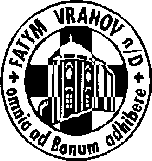 FATYM Vranov nad Dyjí, Náměstí 20, 671 03 Vranov nad Dyjí;515 296 384, email: vranov@fatym.com; www.fatym.comBankovní spojení: Česká spořitelna č.ú.:1580474329/080026. 11. neděle slavnost Ježíše Krista, Krále7,30 Štítary – mše svatá7,30 Vratěnín -  mše svatá 9,00 Plenkovice – mše svatá 9,15 Vranov – mše svatá 10,15 Olbramkostel – mše svatá 11,11 Lančov – mše svatá11,30 Šumná – mše svatá27. 11. pondělí 34. týdne v mezidobí – sv. Virgil16,00 Vratěnín – mše svatá28. 11. úterý 34. týdne v mezidobí – sv. Masnsuet16,00 Uherčice dům slečny Součkové – mše svatá18,06 Štítary – mše svatá 29. 11. středa sv. Saturnin7,30 Olbramkostel – mše svatá 17,00 Šumná – svatá půlhodinka18,00 Lančov – mše svatá19,00 fara Vranov – setkání nad Biblí30. 11. čtvrtek svátek sv. Ondřeje17,00 Vranov rotunda sv. Ondřeje – poutní mše svatá18,00 Šumná – mše svatá 1. 12. pátek sv. Edmunda Kampiána, kněze a mučedníka8,00 Vranov – mše svatá16,30 Olbramkostel – mše svatá18,00 Plenkovice – mše svatá19,00 Šumná – mše svatá nejen pro mládež vranovského děkanství2. 12. sobota – sobotní památka Panny Marie17,00 Hluboké Mašůvky – pouť Nový Jeruzalém + mše svatá3. 12. První neděle adventní – začíná cyklus B7,30 Štítary – mše svatá + požehnání adventních věnců7,30 Vratěnín -  mše svatá za F. Oswalda + požehnání adventních věnců9,00 Plenkovice – mše svatá + požehnání adventních věnců9,15 Vranov – mše svatá + požehnání adventních věnců 10,15 Olbramkostel – mše svatá + požehnání adventních věnců11,11 Lančov – mše svatá+ požehnání adventních věncůHeslo: Bůh si chválu zasluhuje, ať ho každý oslavuje.  Advent je doba přípravy na Vánoce, věřící křesťan by jej měl prožít v soustředěnosti a snažit se více dát svůj čas Pánu: četbou z Bible, modlitbou, duchovní četbou, dobrými skutky a měl by se vyhýbat zábavám